ดาวน์โหลดคู่มือได้ที่เว็บไซต์ www.gprocurement.go.th   หัวข้อดาวน์โหลดแนะนำ/คู่มือ/ขั้นตอนการจัดซื้อจัดจ้างในระบบ e-GP คู่มือการประกาศผลผู้ชนะการจัดซื้อจัดจ้างหรือผู้ได้รับการคัดเลือ(รายไตรมาส 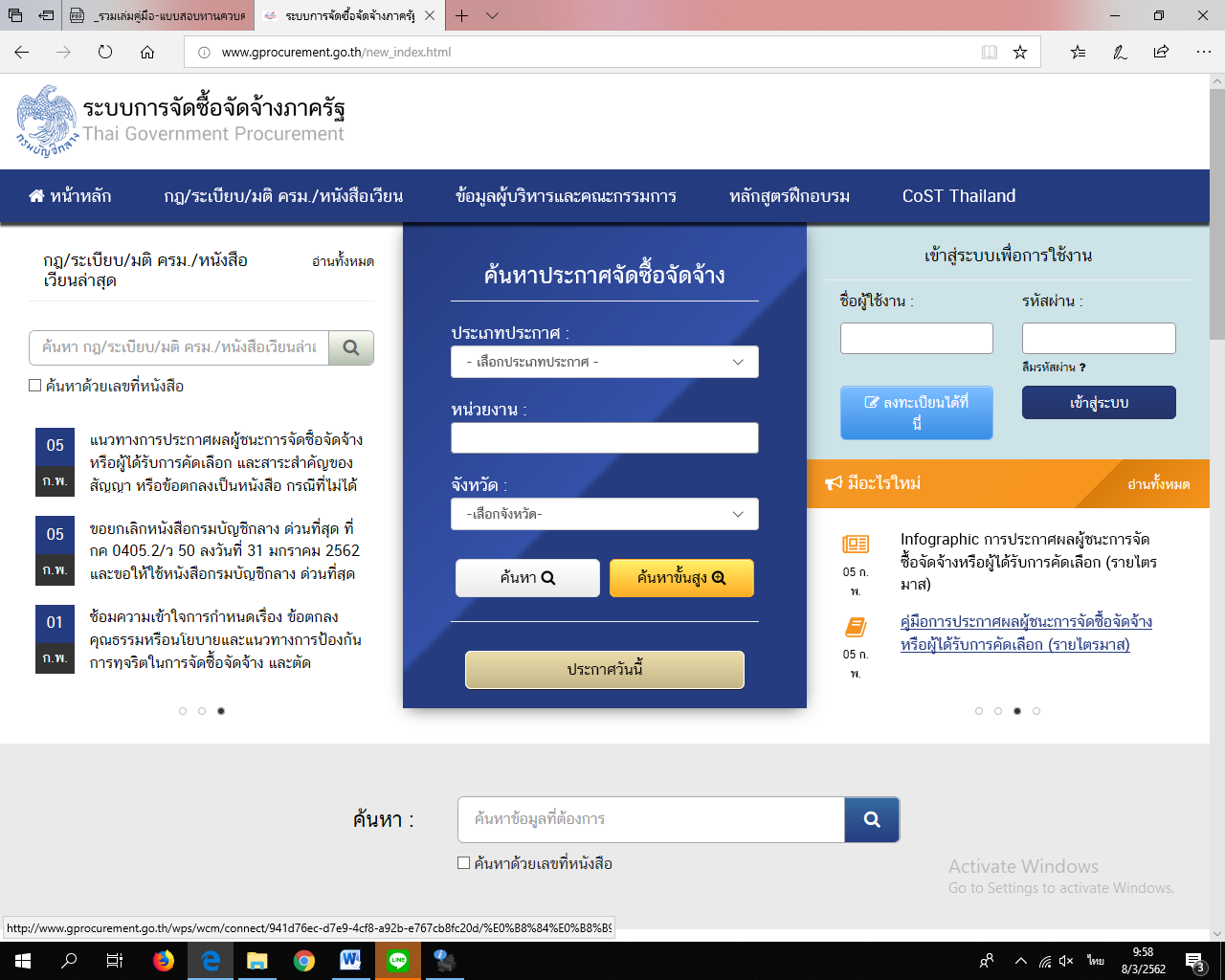 